Протокол № 26  от 15.11.2012 годаЗаседание ОО «СПН» (подведение  итогов работы за 2-летний период)Присутствовали:Мартюшов С.В., Табачников В.В., Бачурин С.М., Васильев М.А., Ерёмин С.Ф.,  Крюков Е.Н., Калашников Б.В., Лаврик Г.В.,  Махалов В.Б., Микрюков В.Р., Маломед М.Р., Киселёв В.А., Иванов О.Е., Неволин В.М., Томилов А.Ю., Жигунов И.П., Балакирева С.Ю.,  Фёдорова Т.В., Чурсин А.Ю.,  Шургалин В.П., Викторов В.А., Глущенко И.В., Карунос А.Н.,  Морозов М.С.,  Боков В.Л., Тюменцев А.Н., Костерева Н.В., Черепанов В., Попов В.А., Максимова О.В., Колесникова И.С.Повестка1 вопрос:	Отчет  президента Союза предпринимателей  Мартюшова С.В. о проделанной работе Союза за 2 года. (Отчёт в Приложении №1)2 вопрос:	Награждение Благодарственными письмами за активную работу и значительный личный вклад в становление и развитие Союза предпринимателей.Награждены Благодарственными письмами:Балакирева Софья ЮрьевнаВасильев Михаил АлексеевичЕрёмин Сергей ФёдоровичИванов Олег ЕвгеньевичКарунос Андрей НиколаевичЛаврик Георгий ВладимировичМахалов Виталий БорисовичМаломед Михаил РомановичНеволин Виталий МихайловичТабачников Владимир ВасильевичТомилов Андрей Юрьевич Фёдорова Татьяна ВикторовнаЧурсин Андрей Юрьевич Шургалин Владимир ПетровичБраунштейн Олег ЕвгеньевичГовор Роман АлександровичКучеров Анатолий ВасильевичКазанцев Андрей АнатольевичКушнеров Юрий Петрович Кисельников Роман НиколаевичКуницкий Михаил Анатольевич Негодова Нина Михайловна Подъяпольский Дмитрий ВасильевичТрошкин Борис Юрьевич Сазыкин Иван  ЕвгеньевичХамидулин Сергей Викторович3 вопрос:	План работы Союза предпринимателей  на 2012-2013г.(Приложение № 2)        4 вопрос:  Разное. 	1.) Выступал Мартюшов С.В. -  поздравил Васильева М.А., директора ООО «Кузнецкий пищекомбинат» с быстрым восстановлением работы комбината, после пожара.- 	доложил, что выбрано место создания «Парка Предпринимателей» 	 на Кузнецкой Крепости.2.) Выступила председатель комитета образования Балакирева С.Ю. -   с предложением  принять участие в проекте «Народный учитель»- с просьбой к членам Союза и Совета при Главе города зарегистрироваться на Facebook, для более полного и быстрого  обмена информацией между предпринимателями.3.) Выступал Вице-президент Союза Табачников В.В. - пригласил всех принять участие в Выставке-ярмарке «Дни предпринимательства» с 12 по 14 декабря и участие в круглых столах.4.)  Выступала председатель комитета по туризму Фёдорова Т.В. -  сообщила об открытии санатория «Сибирское здоровье» (район Бунгура), пригласила  всех для оздоровления, полноценного отдыха и проведения деловых мероприятий.5.) Выступал Боков В.Л. – предложил выйти с инициативой к Главе города, внести коррективы, в структуру администрации города, сократив ряд подразделений, численность которых в настоящее время неоправданно велика (например  ЖКХ). За счёт сокращения создать новые структуры и пополнить работающие, занимающиеся предпринимательством, т.к. сейчас развитие малого и среднего предпринимательства является одним из приоритетных направлений в развитии экономики нашего города (возможно, ввести структуру, которая будет курировать  работу по оздоровлению детей в летний период)Президент	  Союза                                                                         С.В. Мартюшов Секретарь                                                                                          О.В. МаксимоваПриложение № 1Общественная организация                                               «Содействие предпринимательству на территории города Новокузнецка»Отчето работе Общественной организации «Содействие предпринимательству на территории города Новокузнецка» за период работы с 11.11.2010г. – 11.11.2012 г.Уважаемые члены Союза предпринимателей!        11.11.10г. мы зарегистрировали наш Союз в органах юстиции. В настоящее время в состав Союза входят 52 человека. Прошло 2 года, в течение которых мы активно работали по развитию предпринимательства и защите его интересов в нашем городе. Методами нашей работы с законодательной и исполнительной властью стали только конструктивный диалог и настойчивость в достижении своих целей.Сегодня я хочу доложить Вам конкретно, что было сделано за этот период.  Проведено  25 заседаний Союза предпринимателей г.Новокузнецка, рассмотрено 117 вопросов. Но я хочу остановиться на самом главном:по нашей инициативе создан и активно работает Совет по поддержке и развитию малого и среднего предпринимательства при Главе города Новокузнецка. В него вошли представители бизнеса, власти, науки; созданы и работают 36 комитетов по основным направлениям бизнеса. Мы заставили обратить на себя внимание Администрации города. На заседаниях Совета присутствовали зам. Губернатора, Глава города, председатель РЭК Кемеровской  обл.  Крумгольц А.Р.,  замы. Главы  города, представители Совета народных депутатов города и области, члены Общественной палаты Кемеровской обл.                             Я (Мартюшов С.В.) вошёл в Общественно-экспертный Совет по малому и среднему предпринимательству Кемеровской области. (самыми яркими были обсуждения - по патентам и по конкурсу «Молодой предприниматель России - 2012г.»). По инициативе Союза создан Совет по общественной экспертизе проектов нормативно-правовых актов, регулирующих развитие малого и среднего предпринимательства в городе Новокузнецке (далее - экспертный Совет). На заседаниях экспертного Совета решаются вопросы нормативно-правового характера для обеспечения деятельности малого и среднего бизнеса в городе. В течение года экспертным Советом было рассмотрено 10 вопросов. Основные из них: внесение изменений в постановление Новокузнецкого городского Совета народных депутатов от 29.11.2006 №3/5 «Об утверждении Положения о земельном налоге на территории города Новокузнецка»;  изменение в положение «О порядке распространения наружной рекламы и информации на территории города Новокузнецка»;  изменение в проект правил землепользования и застройки  г. Новокузнецка; рассматривался вопрос о переводе помещений 1-ых этажей из жилого фонда в нежилой, правомерность предписания ГИБДД г. Новокузнецка, обязывающего установку приборов ГЛОНАСС на автобусы, осуществляющие пассажирские перевозки и др.     Сейчас мы внесли изменения в постановление Главы города, согласно которого все структуры администрации города (отделы, управления, комитеты и др.) обязаны проекты нормативно-правовой документации или изменения к существующей передавать в Управление по промышленности и предпринимательству, а те, соответственно, в экспертный Совет. После рассмотрения  в экспертном Совете дополнения, изменения и пр. передаются в Управление,  автору документа и в Совет Народных депутатов. Такая схема работы более эффективна. В состав экспертного Совета  входят 36 председателей комитетов  Совета при Главе города. По инициативе Союза в мае 2011 года была создана кафедра «Бизнеса и инноваций» в СибГИУ.  Первым набором была всего одна группа в 12 человек. В настоящее время на кафедре обучается  130 студентов. При наборе студентов на кафедру в этом году конкурс составил 30 человек на одно место. Союзом решен вопрос с министерством образования о выделении 10 бюджетных мест для студентов кафедры обучающейся «электронной коммерции». Кафедра занимается обучением  по двум направлениям - «Реклама и связь с общественностью» и «Торговое дело»,  с двумя профилями - «Электронная коммерция» и «Маркетинг в торговле». В дальнейшем планируется увеличение контингента студентов и направлений, по которым они обучаются.Газету «Кузнецкий мост» мы с Вами создавали вместе более 3-х лет назад. В настоящее время газета весьма востребована. Об этом говорят  те награды, которыми она отмечена: 1.Почётная грамота Администрации г.Новокузнецка коллективу газеты «Кузнецкий мост» «За большой вклад в социально-экономическое развитие города, активную общественную и благотворительную деятельность, в связи с профессиональным праздником Днём российского предпринимательства» Подписано: глава города В.Г. Смолего (2012г.)2.Диплом I степени Кузбасской торгово-промышленной палаты и Кемеровского областного Союза журналистов журналистского конкурса «Экономическое возрождение Кузбасса» в номинации «Лучший дебют», категория «печатные СМИ». Кемерово, 2010г.3.Диплом Новокузнецкого отделения Союза журналистов России победителя городского конкурса профессионального мастерства журналистов им. А.Н. Сосимовича  за I место в номинации «Печатные СМИ. Интервью. Материал «Михаил Алоян «Я ловлю азарт на ринге» газета «Кузнецкий мост».4.Диплом ежегодной премии «Журналист года 2012 за победу в номинации «Бизнес и общество» Каруносу Андрею. Новокузнецк, 2012г 5.Диплом ЗАО «Кузбасская I степени за серию публикаций к выставкам «Кузбасской ярмарки» «Выставка под прессом», «Ярмарка волшебства», «Выставка достижений и инноваций в промышленности», «Молоко и мёд», «Разбираем ипотеку», «Наш большой Майнинг» в номинации «В тандеме с «Кузбасской ярмаркой». Новокузнецк, ноябрь 2011г.Ещё 10 дипломов победителей разных конкурсов; 6 благодарственных писем за информационные материалы о развитии предпринимательства в городе. «Кузнецким мостом»  были  созданы сайт: www.kuz-most.ru и видеоканал «Кузнецкий мост» на ресурсе YouTube, где можно ознакомиться со всеми новостями и видеоотчётами работы Союза.  В настоящее время «Кузнецкий мост» совместно с СибГИУ договорились о создании проекта «Агентство бизнес-коммуникаций «Кузнецкий мост». Реализовываться он будет  на базе студенческого бизнес-инкубатора. Информационно-деловое издание «Кузнецкий мост» стало  официальным печатным органом  Союза и Совета при Главе города. Создан интернет-портал www.oo-spn.ru, на котором всегда можно найти информацию, касающуюся работы Союза, Совета при Главе города, экспертного Совета, нормативно-правовые документы, а также информацию, касающуюся развития малого и среднего бизнеса. Сайт ОО «СПН» выглядит достаточно ёмко по тому материалу, который на нём выставлен и пополняется ежедневно.  На сайте отражается вся наша текущая работа. Мы решили, что сайт необходимо реструктурировать. Предпринимателям легче будет найти необходимую информацию.Союзом предпринимателей были разработаны и направлены в  программу «Общероссийского народного фронта» 66 предложений, направленных на развитие предпринимательства на территории Российской Федерации, Кемеровской области и нашего города.	 Мы приняли активное участие в выборах в Совет народных депутатов нашего города. При встрече  с кандидатами в депутаты были переданы наказы будущим депутатам от предпринимателей города. В наказы вошли предложения: по созданию в городе новых отраслей производства и переработки; по изменению нормативно-правовой документации, регламентирующей работу малого и среднего бизнеса в городе; по строительству новых объектов; по аренде городской земли; о внесении изменений в налоговое законодательство и многое другое.В этом году мы  заключили Соглашение со Следственным комитетом РФ по Кемеровской области о сотрудничестве и взаимодействии в  борьбе с коррупцией. Мы выиграли  Арбитражный суд у Региональной энергетической комиссии Кемеровской области (РЭК) по изменению тарифа на оказание услуг при передаче тепловой энергии потребителям. С 13 ноября 2011г.  ставка по теплу стала 613 руб., а не 1240руб. (экономия для бизнеса - 1миллиард/месяц).Союзом был проведён первый в городе конкурс «Лучший предприниматель - 2010г.», затем, уже совместно с Администрацией города, был проведен конкурс «Лучший предприниматель - 2011 года», по итогам которого были награждены победители в 13 номинациях, было вручено 20 почётных грамот и 21 благодарственное письмо лучшим предпринимателям. По инициативе Союза в городе была учреждена награда для предпринимателей - почётный знак «Почетный предприниматель города». Союз совместно с Администрацией города и области  провёл конкурс «Лучший предприниматель - 2012 года». В котором - 11 человек  были награждены почётным знаком «Почётный предприниматель города»; 9 человек награждены областными наградами (в том числе медалями); 52 человека награждены благодарственными письмами и почётными грамотами, и 11 человек - памятными призами и дипломами.06.03.2012 года Союзом (благодарю за инициативу Табачникова В.В.; который недавно был избран вице-президентом Союза) была организована встреча с Генеральным консулом ФРГ в Новосибирске г-ном Найтхарт Хёфер-Виссингом. На этой встрече обсуждались вопросы совместного развития предпринимательства.Союзом были разработаны и внесены дополнения к муниципальной долгосрочной целевой программе «Развитие субъектов малого и среднего предпринимательства в  городе Новокузнецке» на 2011 - 2013 годы. Члены Союза предпринимателей по нашей инициативе были введены в комиссию по рассмотрению проектов и выделению Грантов для предприятий малого бизнеса города. В настоящее время ввели в систему рассмотрения Грантов экспертный Совет, т.е. каждый проект, представленный на Грант,  вначале проходит  экспертизу через Совет, где экспертами являются председатели комитетов при Главе города. Мнения членов экспертного Совета учитываются при рассмотрении проекта на конкурсной комиссии. Союзом была организована встреча с  представителем агентства французских бизнес-консультантов – добровольцев ECTI (www.ecti.org, Франция)  - Борисом Щекиным.               Союз также принимает активное участие в подготовке к 400-летнему юбилею города. На одном из заседаний  Союза и Совета был создан комитет «Кузнецк - 400», в функции которого входит подготовка и участие предпринимательских структур в юбилее города. Союзом и СибГИУ совместно создано некоммерческое партнерство «Региональное объединение в сфере ЖКХ» (св-во о государственной регистрации выдано 04.08.2011года Министерством юстиции РФ по Кемеровской области). (Прошу вступить!)В рамках проекта «Ты предприниматель» Союз с участием комитета по образованию Союза при Главе города организовал и провел региональную олимпиаду по предпринимательству среди учащихся 10-11 классов. Также комитетом была проведена ежегодная образовательная акция «Тотальный диктант», призванная привлечь внимание к вопросам грамотности и развить культуру грамотного письма.В целях развития предпринимательства в городе, Союз активно сотрудничает с Кузбасской торгово-промышленной палатой, ООО «ОПОРА РОССИИ», ООО «ДЕЛОВАЯ РОССИЯ», банками города, государственным фондом поддержки предпринимательства, благотворительными фондами и другими структурами.Президент	  Союза                                                                         С.В. МартюшовСекретарь                                                                                          О.В. МаксимоваПриложение № 2План работы Союза на 2012-2013 годы1.	Возвратить надвратную икону Николая Чудотворца в г. Новокузнецк 2.	Расширение диапазона работы экспертного Совета.3.	Разработка и внесение предложений от Союза в программу развития предпринимательства Кемеровской области.4.	Рассмотрение предложения Сберегательного банка России по оказанию финансовой поддержки субъектам малого и среднего предпринимательства в приобретении арендуемого недвижимого имущества, находящегося в собственности города (в рамках Федерального закона от 22.07.08 г. №159 ФЗ)5.	Участие Союза в работе Администрации города по выделению грантов на развитие малого и среднего бизнеса.6.	Совместная работа с городским Советом народных депутатов по реализации наказов, касающихся развития предпринимательства. 7.	Участие в разработке новой программы развития предпринимательства в городе Новокузнецке. (Участие!)8.	Рассмотрение предложения руководства СибГИУ о передаче студенческого бизнес-инкубатора кафедре «Бизнеса и инноваций» для  практической работы предпринимателей и студентов по совместным проектам.(Участие!)9.	Разработка сайта по предприятиям-производителям г. Новокузнецка и Кемеровской области. (Махалов В.Б. и «Медиа Линк»)10.	Дальнейшая работа  по созданию сайта по благотворительности. (Кисельников Р.Н.)11.	Совместное проведение с Администрацией города конкурса «Лучший предприниматель года-2013». (Предлагайте номинантов)12.	Проведение предварительного совета по  номинантам на знак «Почётный предприниматель города». (Предложения)13.	Лотерея «Кузнецк - 400»14.	Работа кафедры: продолжение практики проведения мастер-классов, формирование тем курсовых и дипломных работ по заказам предприятий, организация производственной практики студентов, выполнение научных и проектных работ по заявкам предприятий малого и среднего бизнеса                   г. Новокузнецка. (Участие!)15.   Создание «Парка предпринимателей». (Нам необходимо определиться с местом, где будет парк)16.	Участие в программе города «Кузнецк - 400» (Предлагайте Ваши идеи)17.	Интерактивная On-line  игра «Новокузнецк - будущее»18.	Создание центра коммуникаций социального предпринимательства.19.	Рассмотреть и реализовать предложение о внедрении во взаиморасчётах карты Союза предпринимателей.20.	На вашей продукции - использовать  эмблему «Кузнецк - 400»21.	Конверты  «Кузнецк - 400»22. 	Участие в Ярмарке «Дни предпринимательства» с 12 по14 декабря +         (Пригласить всех знакомых)Президент Союза                                                                       С.В. Мартюшов  Секретарь                                                                                    О.В. Максимова 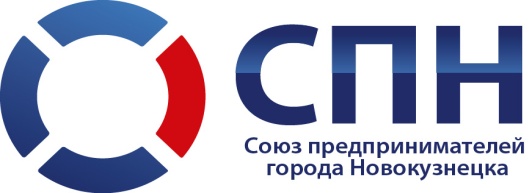 654007, Россия, Кемеровская область г. Новокузнецк, ул. Орджоникидзе 35 – 1502 т/ф 8(3843) 46-40-56ИНН 4217129335, КПП 421701001, ОГРН 1104200001850                                             www.oo-spn.ru e-mail: info@oo-spn.ru